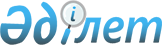 Бөрлі ауданы Бөрлі ауылдық округі Бөрлі ауылындағы кейбір көше атауларын қайта атау туралыБатыс Қазақстан облысы Бөрлі ауданы Бөрлі ауылдық округі әкімінің 2015 жылғы 7 шілдедегі № 34 шешімі. Батыс Қазақстан облысының Әділет департаментінде 2015 жылғы 4 тамызда № 3966 болып тіркелді      Қазақстан Республикасының 2001 жылғы 23 қаңтардағы "Қазақстан Республикасындағы жергілікті мемлекеттік басқару және өзін-өзі басқару туралы", 1993 жылғы 8 желтоқсандағы "Қазақстан Республикасының әкімшілік-аумақтық құрылысы туралы" Заңдарына сәйкес, Бөрлі ауылы халқының пікірін ескере отырып және Батыс Қазақстан облыстық ономастика комиссиясының қорытындысы негізінде, Бөрлі ауылдық округінің әкімі ШЕШІМ ҚАБЫЛДАДЫ:

      1. Бөрлі ауданы Бөрлі ауылдық округі Бөрлі ауылындағы кейбір көше атаулары:

      "Безымянная" көшесі – "А. Л. Ковалев" көшесі;

      "Советская" көшесі – "Достық" көшесі деп қайта аталсын.

      2. Бөрлі ауылдық округі әкімі аппаратының бас маманы (Г. Жамбаева) осы шешімнің әділет органдарында мемлекеттік тіркелуін, "Әділет" ақпараттық-құқықтық жүйесінде және бұқаралық ақпарат құралдарында оның ресми жариялануын қамтамасыз етсін.

      3. Осы шешімнің орындалуын бақылауды өзіме қалдырамын.

      4. Осы шешім алғашқы ресми жарияланған күнінен бастап қолданысқа енгізіледі.


					© 2012. Қазақстан Республикасы Әділет министрлігінің «Қазақстан Республикасының Заңнама және құқықтық ақпарат институты» ШЖҚ РМК
				
      Бөрлі ауылдық округінің әкімі

В. Баштовенко
